…………….. UNIVERSITY					………/……… ACADEMIC YEAR           CANDIDATE STUDENT APPLICATION FORM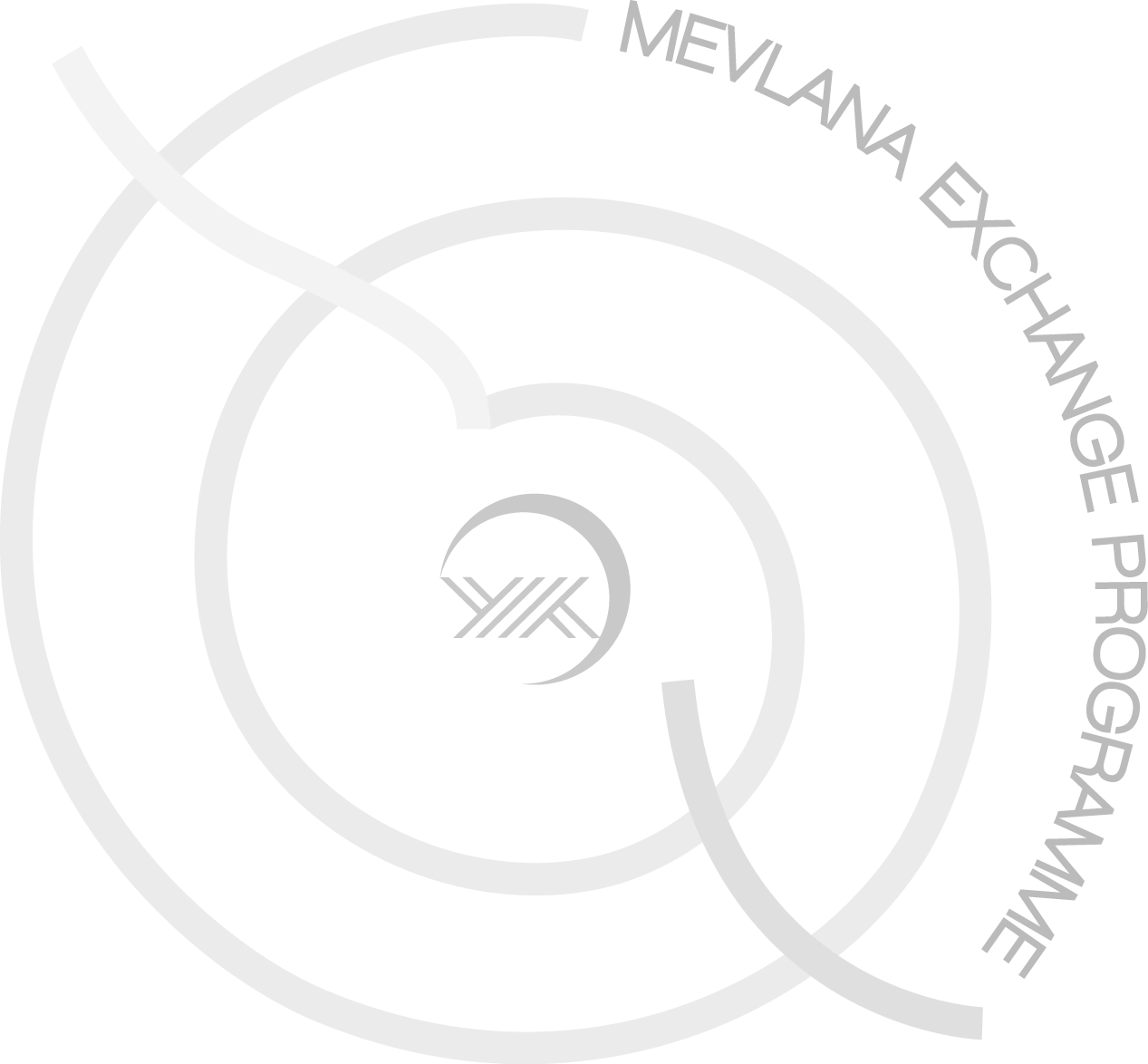 Name-SurnameStudent IDDegreeAssociate Degree   Bachelor   Master's Degree        PhDFaculty/College/InstitutionDepartment/ProgrammeYear of studyGrade Point Average (GPA)Host InstitutionUşak UniversityE-mailTelephoneAdditional Required Documents1. Transcript of records                 
2. Official document showing your language level Date and Signature